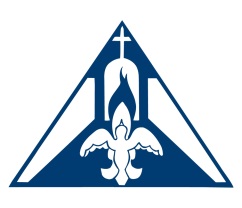 MATTER AND ITS INTERACTIONSMATTER AND ITS INTERACTIONSMATTER AND ITS INTERACTIONSPerformance ExpectationPlan and conduct an investigation to describe and classify different kinds of materials by their observable properties.Plan and conduct an investigation to describe and classify different kinds of materials by their observable properties.Clarification StatementObservations could include color, texture, hardness, or flexibility. Patterns could include the similar properties that different materials share.Observations could include color, texture, hardness, or flexibility. Patterns could include the similar properties that different materials share.Science & Engineering PracticesDisciplinary Core IdeasCrosscutting ConceptsAsking questions and defining problemsDeveloping and using models3. Planning and carrying out investigations: Planning and carrying out investigations to answer questions (science) or test solutions (engineering) to problems in K-2 builds on prior experiences and progresses tosimple investigations, based on fair tests, which provide data to support explanations or design solutions.Plan and conduct an investigation collaboratively to produce data to serve as the basis for evidence to answer a question.Analyzing and interpreting dataUsing mathematics and computational thinkingConstructing explanations and designing solutionsEngaging in argument from evidenceObtaining, evaluating, and communicating informationSTRUCTURE AND PROPERTIES OF MATTERDifferent kinds of matter exist and many of them can be either solid or liquid, depending on temperature. Matter can be described and classified by its observable properties. (K-2.PS1A.c)PATTERNSPatterns in the natural and human designed world can be observed, used to describe phenomena, and used as evidence.MATTER AND ITS INTERACTIONSMATTER AND ITS INTERACTIONSMATTER AND ITS INTERACTIONSPerformance ExpectationAnalyze data obtained from testing different materials to determine which materials have the properties that are best suited for an intended purpose.Analyze data obtained from testing different materials to determine which materials have the properties that are best suited for an intended purpose.Clarification StatementExamples of properties could include strength, flexibility, hardness, texture, or absorbency.Examples of properties could include strength, flexibility, hardness, texture, or absorbency.Science & Engineering PracticesDisciplinary Core IdeasCrosscutting ConceptsAsking questions and defining problemsDeveloping and using modelsPlanning and carrying out investigations4. Analyzing and interpreting data: Analyzing data in K-2 builds on prior experiences and progresses to collecting, recording, and sharing observations.Analyze data from tests of an object or tool to determine if it works as intended.Using mathematics and computational thinkingConstructing explanations and designing solutionsEngaging in argument from evidenceObtaining, evaluating, and communicating informationSTRUCTURE AND PROPERTIES OF MATTERDifferent properties are suited to different purposes. (K-2.PS1A.a)CAUSE AND EFFECTSimple tests can be designed to gather evidence to support or refute student ideas about causes.MATTER AND ITS INTERACTIONSMATTER AND ITS INTERACTIONSMATTER AND ITS INTERACTIONSPerformance ExpectationMake observations to construct an evidence-based account of how an object made of a small set of pieces can be disassembled and made into a new object.Make observations to construct an evidence-based account of how an object made of a small set of pieces can be disassembled and made into a new object.Clarification StatementExamples of pieces could include blocks, building bricks, or other assorted small objects. Provide students with the same number of objects to create a different object.Examples of pieces could include blocks, building bricks, or other assorted small objects. Provide students with the same number of objects to create a different object.Science & Engineering PracticesDisciplinary Core IdeasCrosscutting ConceptsAsking questions and defining problemsDeveloping and using modelsPlanning and carrying out investigationsAnalyzing and interpreting dataUsing mathematics and computational thinking6. Constructing explanations and designing solutions: Constructing explanations (science) and designing solutions (engineering) in K-2 builds on prior experiences and progresses to the use of evidence and ideas in constructing evidence-based accounts of natural phenomena and designing solutions.Make observations (firsthand or from media) to construct an evidence-based account for natural phenomena.Engaging in argument from evidenceObtaining, evaluating, and communicating informationSTRUCTURE AND PROPERTIES OF MATTERDifferent properties are suited to different purposes. (K-2.PS1A.a)A great variety of objects can be built up from a small set of pieces. (K-2.PS1A.b)ENERGY AND MATTERObjects may break into smaller pieces, be put together into larger pieces, or change shapes.MATTER AND ITS INTERACTIONSMATTER AND ITS INTERACTIONSMATTER AND ITS INTERACTIONSPerformance ExpectationConstruct an argument with evidence that some changes caused by heating or cooling can be reversed and some cannot.Construct an argument with evidence that some changes caused by heating or cooling can be reversed and some cannot.Clarification StatementDemonstrations of reversible changes could include materials such as water, butter or crayons at different temperatures. Demonstrations of irreversible changes could include cooking an egg, freezing a plant leaf, or heating paper.Demonstrations of reversible changes could include materials such as water, butter or crayons at different temperatures. Demonstrations of irreversible changes could include cooking an egg, freezing a plant leaf, or heating paper.Science & Engineering PracticesDisciplinary Core IdeasCrosscutting ConceptsAsking questions and defining problemsDeveloping and using modelsPlanning and carrying out investigationsAnalyzing and interpreting dataUsing mathematics and computational thinkingConstructing explanations and designing solutions7. Engaging in argument from evidence: Engaging in argument from evidence in K-2 builds on priorexperiences and progresses to comparing ideas and representations about the natural and designed world(s).Construct an argument with evidence to support a claim.8. Obtaining, evaluating, and communicating informationCHEMICAL REACTIONSHeating or cooling a substance may cause changes that can be observed. Sometimes these changes are reversible, and sometimes they are not. (K-2.PS1B.a)CAUSE AND EFFECTEvents have causes that generate observable patterns.ECOSYSTEMS: INTERACTIONS, ENERGY, AND DYNAMICSECOSYSTEMS: INTERACTIONS, ENERGY, AND DYNAMICSECOSYSTEMS: INTERACTIONS, ENERGY, AND DYNAMICSPerformance ExpectationPlan and conduct an investigation to determine if plants need sunlight and water to grow.Plan and conduct an investigation to determine if plants need sunlight and water to grow.Clarification StatementEmphasis is on testing one variable at a time during investigations.Emphasis is on testing one variable at a time during investigations.Science & Engineering PracticesDisciplinary Core IdeasCrosscutting ConceptsAsking questions and defining problemsDeveloping and using modelsPlanning and carrying out investigations to answer questions (science) or test solutions (engineering) to problems in K-2 builds on prior experiences and progresses to simple investigations, based on fairtests, which provide data to support explanations or design solutions.Plan and conduct an investigation collaboratively to produce data to serve as the basis for evidence to answer a question.Analyzing and interpreting dataUsing mathematics and computational thinkingConstructing explanations and designing a solutionEngaging in argument from evidenceObtaining, evaluating, and communicating informationINTERDEPENDENT RELATIONSHIPS IN ECOSYSTEMSPlants depend on water and light to grow. (K-2.LS2A.a)CAUSE AND EFFECTEvents have causes that generate observable patterns.ECOSYSTEMS: INTERACTIONS, ENERGY, AND DYNAMICSECOSYSTEMS: INTERACTIONS, ENERGY, AND DYNAMICSECOSYSTEMS: INTERACTIONS, ENERGY, AND DYNAMICSPerformance ExpectationDevelop a simple model that mimics the function of an animal in dispersing seeds or pollinating plants.Develop a simple model that mimics the function of an animal in dispersing seeds or pollinating plants.Clarification StatementStudents could use the model to describe: (1) How the structure of the model gives rise to its function. (2) Structure-function relationships in the natural world that allow some animals to disperse seeds or pollinate plants.Students could use the model to describe: (1) How the structure of the model gives rise to its function. (2) Structure-function relationships in the natural world that allow some animals to disperse seeds or pollinate plants.Science & Engineering PracticesDisciplinary Core IdeasCrosscutting Concepts1. Asking questions and defining problems2. Developing and using models: Modeling in K–2 builds on prior experiences and progresses to include using and developing models (e.g., diagram, drawing, physical replica, diorama, dramatization, storyboard) that represent concrete events or design solutions.Develop a simple model based on evidence to represent a proposed object or tool.Planning and carrying out investigationsAnalyzing and interpreting dataUsing mathematics and computational thinkingConstructing explanations and designing solutionsEngaging in argument from evidenceObtaining, evaluating, and communicating informationINTERDEPENDENT RELATIONSHIPS IN ECOSYSTEMSPlants may depend on animals for pollination or to move their seeds around. (K-2.LS2A.b)STRUCTURE AND FUNCTIONThe shape and stability of structures of natural and designed objects are related to their function(s).BIOLOGICAL EVOLUTION: UNITY AND DIVERSITYBIOLOGICAL EVOLUTION: UNITY AND DIVERSITYBIOLOGICAL EVOLUTION: UNITY AND DIVERSITYPerformance ExpectationMake observations of plants and animals to compare the diversity of life in different habitats.Make observations of plants and animals to compare the diversity of life in different habitats.Clarification StatementEmphasis is on the diversity of living things in each of a variety of different habitats. Students could explore different habitats in the community (e.g., school, aquariums, and neighborhoods).Emphasis is on the diversity of living things in each of a variety of different habitats. Students could explore different habitats in the community (e.g., school, aquariums, and neighborhoods).Science & Engineering PracticesDisciplinary Core IdeasCrosscutting ConceptsAsking questions and defining problemsDeveloping and using models3. Planning and carrying out investigations: Planning and carrying out investigations to answer questions (science) or test solutions (engineering) to problems in K-2 builds on prior experiences and progresses  to simple investigations, based on fair tests, which provide data to support explanations or design solutions.Make observations and/or measurements to collect data that can be used to make comparisons.Analyzing and interpreting dataUsing mathematics and computational thinkingConstructing explanations and designing solutionsEngaging in argument from evidenceObtaining, evaluating, and communicating informationBIODIVERSITY AND HUMANSThere are many kinds of living things in any area, and they exist in different places on land, in water, and in air. (K-2.LS4D.a)PATTERNSPatterns in the natural and human designed world can be observed, used to describe phenomena, and used as evidence.EARTH’S PLACE IN THE UNIVERSEEARTH’S PLACE IN THE UNIVERSEEARTH’S PLACE IN THE UNIVERSEPerformance ExpectationUse information from several sources to provide evidence that Earth events can occur quickly or slowly.Use information from several sources to provide evidence that Earth events can occur quickly or slowly.Clarification StatementExamples of events and timescales could include volcanic explosions and earthquakes, which happen quickly, and erosion of rocks, which occurs slowly.Examples of events and timescales could include volcanic explosions and earthquakes, which happen quickly, and erosion of rocks, which occurs slowly.Science & Engineering PracticesDisciplinary Core IdeasCrosscutting ConceptsAsking questions and defining problemsDeveloping and using modelsPlanning and carrying out investigations 4.Using mathematics and computational thinkingConstructing explanations and designing solutionsEngaging in argument from evidence8. Obtaining, evaluating, and communicating information: Obtaining, evaluating, and communicating information in K–2 builds on prior experiences and uses observations and texts to communicate new information.Obtain information using various texts, text features (e.g., headings, tables of contents, glossaries, electronic menus, icons), and other media that will be useful in answering a scientific question and/or supporting a scientific claim.THE HISTORY OF PLANET EARTHSome events happen very quickly; others occur very slowly, over a time period much longer than one can observe. (K-2.ESS1C.a)DEFINING AND DELIMITING ENGINEERING PROBLEMSAsking questions, making observations, and gathering information are helpful in thinking about problems. (K-2.ETS1A.b)STABILITY AND CHANGEThings may change slowly or rapidly.EARTH’S SYSTEMSEARTH’S SYSTEMSEARTH’S SYSTEMSPerformance ExpectationCompare multiple solutions designed to slow or prevent wind or water from changing the shape of the land.Compare multiple solutions designed to slow or prevent wind or water from changing the shape of the land.Clarification StatementExamples of solutions could include different designs of dikes and windbreaks to hold back wind and water, and different designs for using shrubs, grass, and trees to hold back the land.Examples of solutions could include different designs of dikes and windbreaks to hold back wind and water, and different designs for using shrubs, grass, and trees to hold back the land.Science & Engineering PracticesDisciplinary Core IdeasCrosscutting ConceptsAsking questions and defining problemsDeveloping and using modelsPlanning and carrying out investigationsAnalyzing and interpreting dataUsing mathematics and computational thinking6. Constructing explanations and designing solutions: Constructing explanations (science) and designing solutions (engineering) in K–2 builds on prior experiences and progresses to the use of evidence and ideas in constructing evidence-based accounts of natural phenomena and designing solutions.Generate and/or compare multiple solutions to a problem.Engaging in argument from evidenceObtaining, evaluating, and communicating informationEARTH MATERIALS AND SYSTEMSWind and water can change the shape of the land. (K-2.ESS2A.a)OPTIMIZING THE DESIGN SOLUTIONBecause there is always more than one possible solution to a problem, it is useful to compare and test designs. (K-2.ETS1C.a)STABILITY AND CHANGEThings may change slowly or rapidly.EARTH’S SYSTEMSEARTH’S SYSTEMSEARTH’S SYSTEMSPerformance ExpectationDevelop a model to represent the shapes and kinds of land and bodies of water in an area.Develop a model to represent the shapes and kinds of land and bodies of water in an area.Clarification StatementModels do not have to be to scale.Models do not have to be to scale.Science & Engineering PracticesDisciplinary Core IdeasCrosscutting Concepts1. Asking questions and defining problems2. Developing and using models: Modeling in K–2 builds on prior experiences and progresses to include using and developing models (i.e., diagram, drawing, physical replica, diorama, dramatization, storyboard) that represent concrete events or design solutions.Develop and/or use a model to represent amounts, relationships, relative scales (bigger, smaller), and/or patterns in the natural and designed world(s).Planning and carrying out investigationsAnalyzing and interpreting dataUsing mathematics and computational thinkingConstructing explanations and designing solutionsEngaging in argument from evidenceObtaining, evaluating, and communicating informationPLATE TECTONICS AND LARGE-SCALE SYSTEM INTERACTIONSMaps show where things are located. One can map the shapes and kinds of land and water in any area. (K-2.ESS2B.a)DEVELOPING POSSIBLE SOLUTIONSDesigns can be conveyed through sketches, drawings, or physical models. These representations are useful in communicating ideas for solutions to a problem. (K-2.ETS1B.a)PATTERNSPatterns in the natural and human designed world can be observed, used to describe phenomena, and used as evidence.EARTH’S SYSTEMSEARTH’S SYSTEMSEARTH’S SYSTEMSPerformance ExpectationObtain and communicate information to identify where water is found on Earth and that it can be solid or liquid.Obtain and communicate information to identify where water is found on Earth and that it can be solid or liquid.Clarification StatementStudents use reliable sources to identify the patterns of where water is found and its natural form (solid or liquid). Examples of how water can be found on Earth as water or ice could include a frozen pond, a liquid pond, a frozen lake, or a liquid lake.Students use reliable sources to identify the patterns of where water is found and its natural form (solid or liquid). Examples of how water can be found on Earth as water or ice could include a frozen pond, a liquid pond, a frozen lake, or a liquid lake.Science & Engineering PracticesDisciplinary Core IdeasCrosscutting ConceptsAsking questions and defining problemsDeveloping and using modelsPlanning and carrying out investigationsAnalyzing and interpreting dataUsing mathematics and computational thinkingConstructing explanations and designing solutionsEngaging in argument from evidence8. Obtaining, evaluating, and communicating information: Obtaining, evaluating, and communicating information in K–2 builds on prior experiences and uses observations and texts to communicate new information.Obtain information using various texts, text features (e.g., headings, tables of contents, glossaries, electronic menus, icons), and other media that will be useful in answering a scientific question and/or supporting a scientific claim.THE ROLES OF WATER IN EARTH’S SURFACE PROCESSESWater is found in the ocean, rivers, lakes, and ponds. Water exists as solid ice and in liquid form. (K-2.ESS2C.a)PATTERNSPatterns in the natural and human designed world can be observed, used to describe phenomena, and used as evidence.